Nomor	:   ....................................			 			3 Januari 2024Lamp	: -Hal	: Permohonan Akun Validator Si-SaktiYth. Wakil Rektor Bidang KemahasiswaanUniversitas UdayanaJimbaranDengan hormat,Berkenaan dengan kebutuhan Satuan Kredit Partisipasi (SKP) bagi mahasiswa, maka perlu ditetapkan nama-nama validator di masing-masing fakultas. Untuk memaksimalkan inputan SKP mahasiswa Universitas Udayana, dimohon berkenaan memberikan hak akses seperti tersebut di atas berikut: Demikian surat permohonan ini disampaikan, atas perhatiannya dan kerjasamanya kami sampaikan terima kasih.Ketua,									Sekretaris,    Ttd									Ttd dan stempel					Jean-Claude Van Damme						Julia robertNim 1907341060							Nim 1907341061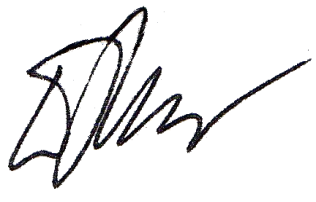 NOTES: Surat dikirim dalam bentuk hardcopy ke bagian Tata Usaha Universitas Lt. 2 Gedung Rektorat, JimbaranJumlah maksimal calon operator hanya 2 orang sajaNoNamaNimFakultasUnit OrganisasiStatus1.Alpha1907341048FEBHIMADIBaru2.Beta0000000000FEBHIMADIBaruNoNamaNimFakultasUnit OrganisasiStatus1.Charlie1907341048FEBHIMADILama2.Delta0000000000FEBHIMADILama